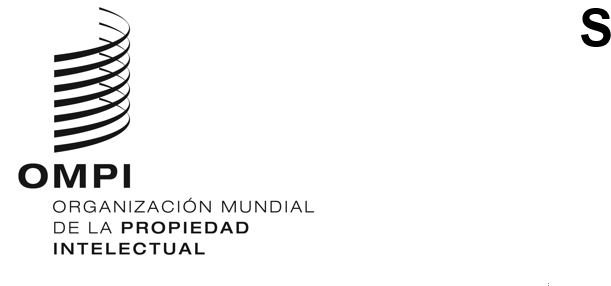 SCCR/45/1 ORIGINAL: INGLÉSFECHA: 15 DE abril DE 2024Comité Permanente de Derecho de Autor y Derechos ConexosCuadragésima quinta sesiónGinebra, 15 a 19 de abril de 2024ORDEN DEL DÍApreparado por la SecretaríaApertura de la sesiónAprobación del orden del día de la cuadragésima quinta sesiónAcreditación de nuevas organizaciones gubernamentalesProtección de los organismos de radiodifusiónLimitaciones y excepciones para bibliotecas y archivosLimitaciones y excepciones para instituciones docentes y de investigación y para personas con otras discapacidadesOtros asuntosPropuesta de análisis de los derechos de autor en el entorno digitalSesión de información sobre las oportunidades y retos que plantea la IA generativa en relación con el derecho de autor	Propuesta del Senegal y del Congo relativa a la inclusión del derecho de participación en las reventas en el orden del día de la labor futura del Comité Permanente de Derecho de Autor y Derechos Conexos de la Organización Mundial de la Propiedad IntelectualPropuesta de la Federación de Rusia sobre el fortalecimiento de la protección de los derechos de los directores de teatro en el plano internacionalPropuesta de inclusión de un estudio sobre el derecho de préstamo público en el orden del día y en la futura labor del Comité Permanente de Derecho de Autor y Derechos Conexos de la Organización Mundial de la Propiedad Intelectual (OMPI)Otros asuntosClausura de la sesión[Fin del documento]